Leerperiode 3   SLB 							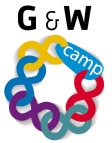 

Toepassing op je beroep Als leerling verpleegkundige ga je straks stage lopen in de VVT of GHZ. Dat betekent dat je in verschillende instellingen en met verschillende zorgvragers te maken gaat krijgen. 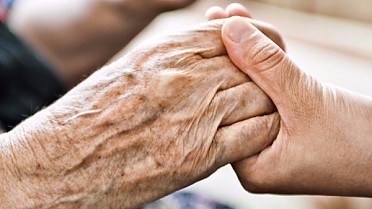 Titel opdracht:Oriëntatie op de opleidingOpdracht nr. 3-7ABehorend bij:Beroep            Beroep            Bewaren in:Portfolio ontwikkelingsgericht Portfolio ontwikkelingsgericht Planning:Week Week Opdracht Bekijk in je studiegroep een aantal filmpjes die gaan over het werken in de ouderenzorg of in de gehandicapte zorg. Maak een keuze voor een filmpje en beantwoord daarbij de volgende vragen:-Hoe ziet de instelling eruit, wat voor verschillende afdelingen bestaan er?-Welke werkzaamheden voert de verpleegkundige uit?-Op welke afdeling zou je het liefst stage willen lopen?Presenteer per studiegroep jullie filmpje en bevindingen in de klas. 